Протокол № 3заседания членов Совета саморегулируемой организации «Союз дорожно- транспортных строителей «СОЮЗДОРСТРОЙ»г. Москва                                                                                16 февраля 2022 годаМесто проведения: Российская Федерация, город Москва, улица Профсоюзная, д.84/32, корп. 1, помещение IX, комната 5Время проведения: 10.00-10.45Форма проведения: совместное присутствиеПрисутствовали члены Совета:Носач Павел Николаевич – представитель Андреева Алексея Владимировича генерального директора АО «ДСК «АВТОБАН» (по доверенности), Вагнер Яков Александрович – генеральный директор ООО «Стройсервис», Васильев Юрий Эммануилович – генеральный директор ООО «МИП «МАДИ-ДТ», Хвоинский Леонид Адамович представитель Власова Владимира Николаевича АО «ДиМ» (по доверенности), Хвоинский Леонид Адамович представитель Гордона Семена Лазаревича – генерального директора ООО «Лагос» (по доверенности), Данилин Алексей Валерьевич – исполнительный директор АО «Сефко», Кошкин Альберт Александрович – президент «СОЮЗДОРСТРОЙ», Хвоинский Леонид Адамович представитель Любимова Игоря Юрьевича – генерального директора ООО «СК «Самори» (по доверенности), Хвоинский Леонид Адамович – генеральный директор «СОЮЗДОРСТРОЙ». Из девяти членов Совета приняли участие девять. В соответствии с пунктом 9.3 Устава Саморегулируемой организации «Союз дорожно-транспортных строителей «СОЮЗДОРСТРОЙ», заседание Совета считается правомочным, если на нём присутствует более половины членов Совета. Кворум имеется.Со вступительным словом к собравшимся обратился Президент Союза Кошкин Альберт Александрович, который предложил избрать Председательствующим на заседании Совета члена Совета - Хвоинского Леонида Адамовича и Секретарем заседания Совета кандидатуру Попова Ярополка Владиславовича. Решили: избрать Председателем заседания Совета члена Совета - Хвоинского Леонида Адамовича и Секретарем заседания Совета Попова Ярополка Владиславовича.Голосовали:За – 9 голосов, против – нет, воздержался – нет.Председательствующий предложил утвердить повесткуПовестка дня:Рассмотрение вопроса о принятии в члены и присвоении уровня ответственности членам СРО «СОЮЗДОРСТРОЙ», в соответствии со статьей 55.16 Градостроительного Кодекса Российской Федерации. Рассмотрение изменений во внутренние документы СРО «СОЮЗДОРСТРОЙ». - внесение изменений в Положение о компенсационном фонде возмещения вреда;- внесение изменений в Положение о компенсационном фонде обеспечения договорных обязательств;- внесение изменений в Устав СРО «СОЮЗДОРСТРОЙ».Рассмотрение повестки дня и материалов Общего собрания членов «СОЮЗДОРСТРОЙ» 16 февраля 2022 года. О наградах СРО «СОЮЗДОРСТРОЙ». Голосовали:За – 9 голосов, против – нет, воздержался – нет.По первому вопросу: слово имеет генеральный директор «СОЮЗДОРСТРОЙ»  Хвоинский Леонид Адамович – на основании заявлений и предоставленных данных, предлагаю принять в члены  ООО «ИНВЕСТСТРОЙГАРАНТ» и  ООО «АЗВИРТ», имеющее аккредитованный на территории Российской Федерации филиал - Филиал Общества с ограниченной ответственностью «АЗВИРТ» - «АЗВИРТ РУССИЯ».   По заключению комиссии по рассмотрению заявлений, документы полностью соответствуют требованиям,  установленным в «СОЮЗДОРСТРОЙ»Решили: принять в члены «СОЮЗДОРСТРОЙ» ООО «ИНВЕСТСТРОЙГАРАНТ» и ООО «АЗВИРТ», имеющее аккредитованный на территории Российской Федерации филиал - Филиал Общества с ограниченной ответственностью «АЗВИРТ» - «АЗВИРТ РУССИЯ». Присвоить уровни ответственности:На основании присвоенного уровня ответственности, сформировать   компенсационный фонд возмещения вреда и договорных обязательств. Присвоить право осуществлять строительство, реконструкцию, капитальный ремонт объектов капитального строительства в отношении объектов капитального строительства (кроме особо опасных, технически сложных и уникальных объектов капитального строительства, объектов использования атомной энергии) в отношении организации - члена Союза: ООО «ИНВЕСТСТРОЙГАРАНТ» и ООО «АЗВИРТ», имеющее аккредитованный на территории Российской Федерации филиал - Филиал Общества с ограниченной ответственностью «АЗВИРТ» - «АЗВИРТ РУССИЯ». Голосовали:За – 9 голосов, против – нет, воздержался – нет.По второму вопросу: выступил генеральный директор СРО «СОЮЗДОРСТРОЙ» Хвоинский Леонид Адамович.Внесение изменений в Устав СРО «СОЮЗДОРСТРОЙ»В соответствии с внесением изменений в статью 16 и 17 Федерального закона 315-ФЗ ФЗ «О саморегулируемых организациях» от 01.12.2007г. в редакции от 11.06.2021 г. о возможности проведения заседания общего собрания членов саморегулируемой организации и заседания постоянно действующего коллегиального органа управления саморегулируемой организации в форме дистанционного участия, а также внесены корректировки связанные с полномочиями Президента в части деятельности без доверенности. Кроме того, приведены в соответствие с Гражданским кодексом положения Устава, связанные Протоколом общего собрания, определением Кворума при принятии решений, а также уточнен порядок исключения при добровольном выходе из Союза и состава Совета и другие правки.Решили: согласовать поправки и рекомендовать Общему собранию Союза утвердить Устав «СОЮЗДОРСТРОЙ» в новой редакции.Голосовали:За – 9 голосов, против – нет, воздержался – нет.Внесение изменений в Положение о компенсационном фонде возмещения вреда.Выступил Хвоинский Леонид Адамович.	В связи с принятием:- Федерального закона от 30.12.2021 N 447-ФЗ «О внесении изменений в Градостроительный кодекс Российской Федерации и отдельные законодательные акты Российской Федерации»;- Постановления Правительства РФ от 28.04.2021 N 662 «Об утверждении требований к кредитным организациям, в которых допускается размещать средства компенсационного фонда возмещения вреда и компенсационного фонда обеспечения договорных обязательств саморегулируемых организаций в области инженерных изысканий, архитектурно-строительного проектирования, строительства, реконструкции, капитального ремонта, сноса объектов капитального строительства»;Отменой действия Постановления Правительства РФ от 19.04.2017 N 469 «Об утверждении Правил размещения и (или) инвестирования средств компенсационного фонда возмещения вреда саморегулируемой организации в области инженерных изысканий, архитектурно-строительного проектирования, строительства, реконструкции, капитального ремонта объектов капитального строительства», изменились требования к размещению, к порядку формирования, размещения,  выплат и восполнения Компенсационного фонда возмещения вреда. Мы привели Положение о компенсационном фонде возмещения вреда в соответствии с действующим законодательством.Решили: согласовать поправки и рекомендовать Общему собранию Союза утвердить Положение о компенсационном фонде возмещения вреда в новой редакции.Голосовали:За – 9 голосов, против – нет, воздержался – нет.Внесение изменений в Положение о компенсационном фонде обеспечения договорных обязательств.В связи с принятием:- Федерального закона от 30.12.2021 N 447-ФЗ «О внесении изменений в Градостроительный кодекс Российской Федерации и отдельные законодательные акты Российской Федерации»;- Постановления Правительства РФ от 28.04.2021 N 662 «Об утверждении требований к кредитным организациям, в которых допускается размещать средства компенсационного фонда возмещения вреда и компенсационного фонда обеспечения договорных обязательств саморегулируемых организаций в области инженерных изысканий, архитектурно-строительного проектирования, строительства, реконструкции, капитального ремонта, сноса объектов капитального строительства»;Изменились требования к размещению, к порядку формирования, размещения, выплат и восполнения Компенсационного фонда обеспечения договорных обязательств.Мы привели Положение о компенсационном фонде обеспечения договорных обязательств в соответствии с действующим законодательством.Решили: согласовать поправки и рекомендовать Общему Собранию членов Союза утвердить Положение о компенсационном фонде договорных обязательств в новой редакции.Голосовали:За – 9 голосов, против – нет, воздержался – нет.По третьему вопросу: выступил генеральный директор СРО «СОЮЗДОРСТРОЙ» Хвоинский Леонид Адамович с предложением согласовать представленный проект повестки дня и материалы на Общее собрание членов «СОЮЗДОРСТРОЙ».Решили: согласовать представленный проект повестки дня и материалы на Общее собрание членов «СОЮЗДОРСТРОЙ».Голосовали:За – 9 голосов, против – нет, воздержался – нет.По четвёртому вопросу: выступил генеральный директор СРО «СОЮЗДОРСТРОЙ» Хвоинский Леонид Адамович.В связи с поступившим в адрес Союза обращениями от Государственного унитарного предприятия дорожного хозяйства Алтайского края "Северо-восточное дорожно-строительное управление" и Дорожно-строительной компании «Руслан-1» за заслуги в области транспортного строительства, успешное выполнение заданий по строительству и вводу в эксплуатацию с высоким качеством объектов, предлагаю рассмотреть возможность награждения:- Благодарственным письмом «за многолетнее плодотворное сотрудничество и значительный вклад в развитие транспортного строительства в Российской Федерации» ГУП ДХ АК «Северо-Восточное ДСУ»;- Нагрудным знаком «За вклад в транспортное строительство» II степени:1. Арамяна Эдгара Руслановича - председателя совета директоров Дорожно-строительной компании «Руслан-1».   - Нагрудным знаком «За вклад в транспортное строительство» III степени:Рогута Григория Михайловича - ветерана дорожной отрасли, машиниста погрузчика Новоалтайского ДСУ №7;Пастушенкова Анатолия Владимировича – ветерана дорожной отрасли, машиниста экскаватора (планировщика универсальной дорожной станции) ГУП ДХ АК «Северо-Восточное ДСУ»;Бланкина Сергея Ивановича – машиниста автогрейдера ГУП ДХ АК «Северо-Восточное ДСУ»;Тропину Галину Анатольевну – инженера транспортно-диспетчерской службы ГУП ДХ АК «Северо-Восточное ДСУ»;Лемясову Нину Васильевну - специалиста по охране труда ГУП ДХ АК «Северо-Восточное ДСУ»  Решили: Наградить ГУП ДХ АК «Северо-Восточное ДСУ» «за многолетнее плодотворное сотрудничество и значительный вклад в развитие транспортного строительства в Российской Федерации» Благодарственным письмом;В соответствие с пунктами 2, 3 и 6 Положения о Нагрудном знаке «За вклад в транспортное строительство», за многолетний добросовестный труд в строительной отрасли, наградить- Нагрудным знаком «За вклад в транспортное строительство» II степени:1. Арамяна Эдгара Руслановича - председателя совета директоров Дорожно-строительной компании «Руслан-1».   - Нагрудным знаком «За вклад в транспортное строительство» III степени:1.	Рогута Григория Михайловича - ветерана дорожной отрасли, машиниста погрузчика Новоалтайского ДСУ №7;2.	Пастушенкова Анатолия Владимировича – ветерана дорожной отрасли, машиниста экскаватора (планировщика универсальной дорожной станции) ГУП ДХ АК «Северо-Восточное ДСУ»;3.	Бланкина Сергея Ивановича – машиниста автогрейдера ГУП ДХ АК «Северо-Восточное ДСУ»;4.	Тропину Галину Анатольевну – инженера транспортно-диспетчерской службы ГУП ДХ АК «Северо-Восточное ДСУ»;5.	Лемясову Нину Васильевну - специалиста по охране труда ГУП ДХ АК «Северо-Восточное ДСУ»Голосовали:За – 9 голосов, против – нет, воздержался – нет.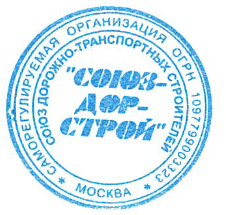 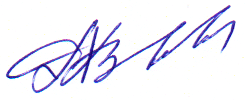 Председатель Совета                                                                   Хвоинский Л.А.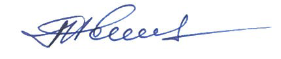 Секретарь Совета                                                                        Попов Я.В.П/ПНаименование организацииКФ возмещения вредаКФ дог. обязательств1ООО «ИНВЕСТСТРОЙГАРАНТ»до 60 млн руб. (1 уровень ответственности члена СРО)-2 ООО «АЗВИРТ», имеющее аккредитованный на территории Российской Федерации филиал - Филиал Общества с ограниченной ответственностью «АЗВИРТ» - «АЗВИРТ РУССИЯ»до 10 млрд руб. (4 уровень ответственности члена СРО)до 10 млрд руб. (4 уровень ответственности члена СРО)